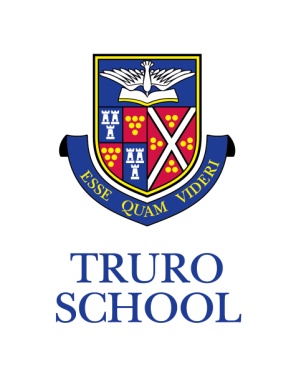 JOB DESCRIPTIONJOB TITLE:		Sports Assistant/LifeguardREPORTING TO:	Duty Manager_____________________________________________________________________________ROLE OVERVIEWTo give daily support to the Duty Manager in the effective operation of the Sir Ben Ainslie Sports Centre and ensuring the safety of pool users by preventing and responding to emergencies.KEY FUNCTIONSAssist in ensuring all facilities are safe, clean and well maintained.To work as part of the lifeguard team ensuring health and safety on the poolside and its’ environment.Assist in ensuring all policies and procedures are followed, and all checks are carried out at the appropriate times.To provide the first response to any rescue/first aid needs that arise in the swimming pool area; reporting all accidents and completing reports as required.Assist in ensuring buildings are always maintained to the highest standard including carrying out all cleaning duties as laid out in the cleaning and maintenance schedules. Preparation of sports equipment including setting up, issue and recovery of equipment as required for the activity. Assist in ensuring the highest standards of customer care are followed, responding positively to enquiries and requests for information.Work as a team in ensuring the facilities are set up and available for school and community bookings. To work within the team ensuring that the programme of activities runs smoothly.To ensure the daily programmes of activities are followed.To undertake administrative and reception duties relating to programming, taking bookings and issuing tickets and receipts for cash handling. To provide support, assistance and guidance to Truro School Staff and pupils in the sport facilities.To assist the Duty Manager with any provision/instruction for the boarding community.Other General DutiesTo attend to accidental injuries and incidents, including liaising with the caretaker and emergency services and the completion of relevant reports.To attend training courses and follow Continuous Professional Development training as required in order to fulfil the role. To attend regular staff meetings as required.To carry out duties commensurate with your role, as requested by the Sports Centre Manager.PERSON SPECIFICATIONEssential CriteriaPool Lifeguard Qualification A valid First Aid at Work certificateSuccessful experience working in a teamAbility to react calmly and effectively in emergency situationsAn empathy and understanding of Independent SchoolsIn sympathy with the Methodist foundation of the schoolDesirable CriteriaPool plant qualificationExperience in working with childrenADDITIONALTruro School is committed to safeguarding and promoting the welfare of children and young people and expects all staff and volunteers to share this commitment and behave accordingly.   Although there is no direct responsibility for children, this role will involve daily contact with students.This job description sets out current duties of the post that may vary from time to time without changing the general character of the post or the level of responsibility entailed.Date reviewed:	Sept 2020Reviewed by: 	Sports Centre Manager/ HR Manager 